人事労務担当者としてのスタンスについて再確認を行うとともに、担当者として知っておくべき“基本的な知識の習得”をねらいとしたシリーズ講座です。地元企業の人事・労務業務のベテランの方々を講師に迎え、実例を多く用いた講座を行います。人事労務担当になってまだ経験の浅い方（概ね２年目程度の方）にオススメです！◆開催日程　各回いずれも　１３:００～１７:００※欠席になられましても補講の実施はしてございませんので、あらかじめご了承ください。◆場　所　　姫路経営者協会 研修室（姫路市下寺町43）◆講　師　　講師派遣企業【グローリー㈱、神姫バス㈱、山陽特殊製鋼㈱、三菱電機㈱姫路製作所、菅谷社会保険労務士事務所】◆参加費　　会員企業　1名 ４４，０００円　（税込）会員外企業　1名 ５２，０００円　（税込）                   ※受講を希望される回のみの単発参加も可能です。１講座 参加費：会員企業  13,000円（税込）  会員外企業  16,000円（税込）となります。◆定　員　　対面：２０名  オンラインの定員はございません。※最少催行人数：10名（対面・オンラインあわせて）に満たない場合は、講座を中止いたします。◆申込締切　2023年８月１８日（金）◆申込み　　裏面の申込書にご記入頂き、メール または FAXにてお申込み下さい。姫路経営者協会〔担当：渋谷・道元〕TEL:079-288-1011　 FAX:079-289-1415　　E-mail：keikyo@h-keikyo.gr.jp2023年度（第20回）労務管理基礎講座　参加申込書会社名　〔　　　　　　      　　　　　　　〕TEL〔　      　   　 〕FAX〔　　   　  　 〕　連絡者名〔　　     　　　　　    〕E-mail（※必須）〔　　  　　　　  　　 　   　  　　　　〕※セキュリティ対策によりGmailへの送受信ができかねます。Gmail以外のアドレスをご記入ください。※記入いただきました個人情報は本研修にのみ使用します。●参加費は、（振込　　月　　日予定）　※9/8（金）までにお振込みください。振込先口座：三井住友銀行　姫路（普）№1193708《オンライン（Ｚｏｏｍライブ配信）参加についてのお願い》日　程内　容第１回９月１５日（金）[1] 人事労務担当者としての基本的な心構え[2] 労働基準法（採用・退職）第２回９月２９日（金）労働基準法（労働時間・休日休暇）第３回１０月１３日（金）社会保険（健康・厚生・雇用）①概要・給付編第４回１０月２７日（金）社会保険（健康・厚生・雇用）②手続き編 / 労災第５回１１月１０日（金）労働基準法（賃金）・給与・税金　※計算機を持参下さい第６回１１月２１日（火）[1] 労働安全衛生法[2] 労働基準法（人事）参加希望形式所 属・役 職担 当 業 務（人事労務経験年数）受講回※○印をご記入下さい□対面□オンライン担当： （　　  年）□全6回受講□一部受講（希望回：         ）□対面□オンライン担当：                       （　　  年）□全6回受講□一部受講（希望回：         ）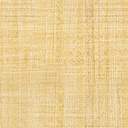 